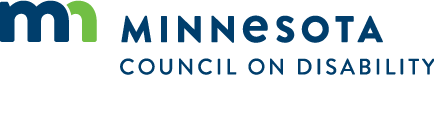 Meeting Minutes: Council Planning CommitteeDate: Wednesday, August 16, 2023
Location: 1600 University Avenue W., Suite 8 Saint Paul, MN 55104
As provided by MN Stat. 13D.021, the meeting was held electronically.AttendanceCommittee MembersStaffDavid DivelyShannon HartwigMeeting called to order at 10:05 amApproval of Minutes and AgendaAction: Myrna Peterson motioned for approval of the approval of the agenda for the August 16, 2023, meeting, Quinn Nystrom seconded the motion. All in favor. Roll call vote 3/3 members present, 1 member absent.A motion was made by Myrna Peterson to approve the July 19, 2023, minutes. Quinn Nystrom seconded the motion. All in favor. Roll call vote 3/3 members present, 1 member absent.Setting meetings for full council meeting planningMeeting agendas will be built two days in the council planning meetings. A meeting to review the agendas will be set two days prior to a fc meeting. 2024 Council and Staff retreatDiscussion on developing a plan for a council and staff retreat. Staff will begin working on gathering the information as for dates, expenses, and location.Set Full Council Meeting Agenda Templates – Adding motions or action items to agendas.The group discussed adding the motions to the agenda when they are sent out. Shannon will add the motions to agenda items on the full council meeting agendas.Action Steps/Follow UpZoomgov account needs to be activated.Meeting adjourned 10:37 amSubmitted By: Shannon HartwigCouncil MemberAttendanceNichole VillavicencioExcusedAndrew ChristensenPresent Myrna PetersonPresentQuinn NystromPresent